	WWgewe				When 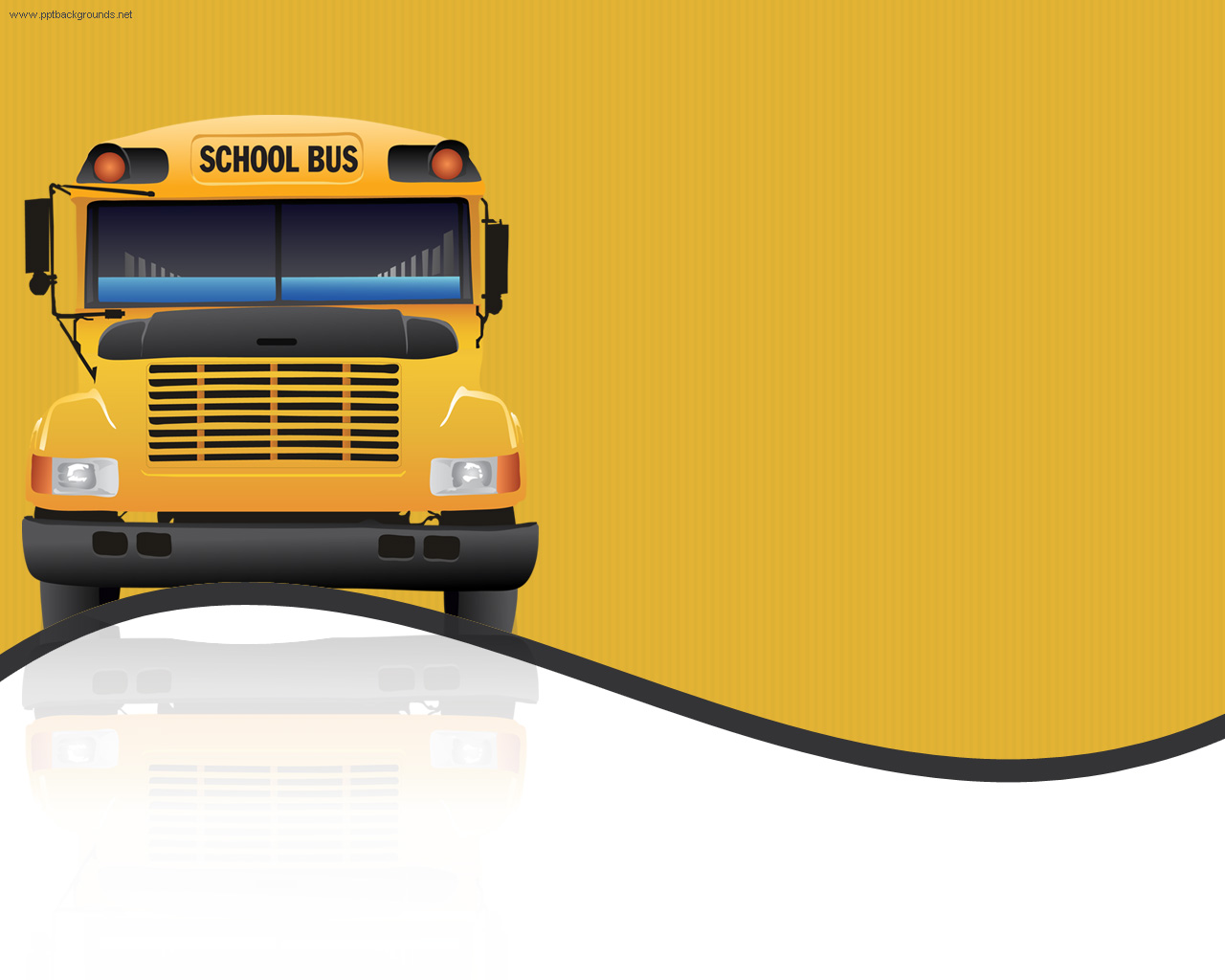 